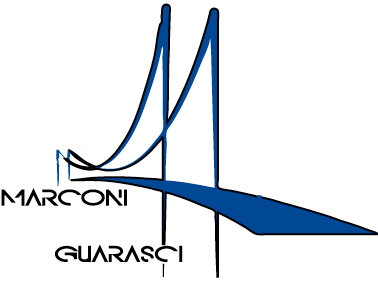 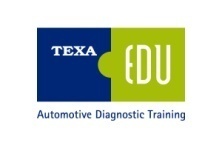 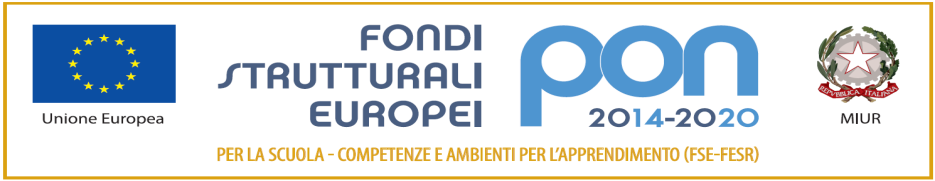 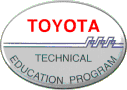        I.I.S. IPSIA“Marconi” Cosenza LS-ITE “Guarasci” RoglianoSEDE: Cosenza IPSIA Diurno e Corso SeraleSEDE: Montalto Uffugo  IPSIA – ITI (Chimica Ambientale)SEDE: Rogliano  Liceo  Scientifico –  Ist. Tec. EconomicoProt.  4567/C22Circolare n° 50Ai Sigg. DocentiLoro SEDEOGGETTO: Convocazione Consigli di Classe .Nei giorni e nella scansione oraria  riportati in allegato alla presente comunicazione, sono convocati, presso la sede Centrale di Cosenza, i Consigli di classe, per classi parallele, per discutere i seguenti punti all’ordine del giorno:Insediamento consiglio di classe;Programmazione didattico-educativa di classe;Andamento didattico e disciplinare della classe;Programmazione di classe interdisciplinare;Tutti i consigli di classe si svolgeranno  nella seda centrale di Cosenza, e  saranno presieduti dal Dirigente Scolastico.Sede di ROGLIANOPer il corso serale, tutti i consigli di classe sono convocati per Giovedì 29 ottobre 2020 alle ore 9,00.Cosenza, 13 Ottobre 2020                                                                                                  IL DIRIGENTE SCOLASTICO                                                                                                 Dott.ssa Maria Saveria VELTRI                                                                                                                                                           Firma autografa sostituita a mezzo                                                                                                                                                     ai sensi dell’art. 3 comma 2 del d.Lvo n.39/93GIORNO E DATAORARIO ECLASSI14.3015.00ORARIO ECLASSI15.0015.30ORARIO E CLASSI15.3016.00ORARIO E CLASSI16.3017.00ORARIO E CLASSI17.0017.30LUNEDI 26 Ottobre 2020Liceo ScientificoClassi 1°Classi 2°Classi 3°Classi 4°Classi 5°I.T.E.17.0017.3017.3018.0018.0018.30I.T.E.Classi 3°Classi 4°Classi 5°Sede di MONTALTOSede di MONTALTOSede di MONTALTOSede di MONTALTOSede di MONTALTOSede di MONTALTOMERCOLEDI’21 Ottobre 2020ORARIO ECLASSI14.3015.00ORARIO ECLASSI15.0015.30ORARIO E CLASSI15.3016.00ORARIO E CLASSI16.3017.00ORARIO E CLASSI17.0017.30Classi 1°Classi 2°Classi 3°Classi 4°Classi 5°Sede di COSENZASede di COSENZASede di COSENZASede di COSENZASede di COSENZASede di COSENZAMERCOLEDI’ 28 Ottobre 2020Classi 1°Classi 2°Classi 3°Classi 4°Classi 5°